ПРОЕКТИзменения                                                                                                                                              в местные нормативы градостроительного проектирования                             сельского поселения Пушкинский  сельсовет                                                                Добринского муниципального района Липецкой  области       Внести в местные нормативы градостроительного проектирования сельского поселения Пушкинский сельсовет Добринского муниципального района Липецкой области  (принятые решением Совета депутатов № 75-рс от 01.03.2017г.,  с внесенными изменениями  № 241-рс от 22.06.2020г.)  следующие  изменения:       1. Дополнить раздел: «Основная часть Содержания», пункта 1, подпунктом 1.7.18 «Обеспечение  населения велосипедными дорожками и полосами для велосипедистов»  - следующего содержания:Основные положенияУлично-дорожную сеть населенных пунктов следует проектировать в виде непрерывной системы с учетом функционального назначения улиц и дорог, интенсивности транспортного, велосипедного и пешеходного движения, архитектурно-планировочной организации территории и характера застройки. В составе УДС следует выделять улицы и дороги магистрального и местного значения, а также г лавные улицы.Пешеходные, велосипедные и велопешеходные дорожки должны проектироваться вдоль автомобильных дорог общего пользования.Размещение пешеходных и велосипедных дорожек в границах полосы отвода автомобильной дороги должно осуществляться в соответствии с документацией по планировке территории и согласовывается с местными органами управления.Проектирование пешеходных и велосипедных дорожек на автомобильных дорогах общего пользования, проходящих через населенные пункты, допускается выполнять с учетом национальных норм государств - участников Соглашения в области градостроительства.Устройство пешеходных и велосипедных дорожек должно обеспечивать безопасные условия движения пешеходов и велосипедистов.Обустройство автомобильной дороги пешеходными и велосипедными дорожками не должно ухудшать условия безопасности дорожною движения, условия использования и содержания автомобильной дороги и расположенных на ней сооружений и иных объектов.Для обеспечения безопасности дорожного движения пешеходные и велосипедные дорожки должны оборудоваться соответствующими дорожными знаками, разметкой, ограждениями и светофорами.Проектирование велосипедных дорожекВелосипедные дорожки располагают на  дельном земляном полотне, у подошвы насыпей и за пределами выемок или на специально устраиваемых бермах.На подходах к искусственным сооружениям велосипедные дорожки допустимо размещать на обочине о отделением их от проезжей части ограждениями или разделительными полосами.Однонополосные велосипедные дорожки располагаются с наветренной стороны от дороги (в расчете на господствующие ветры в летний период), двухполосные - при возможности по обеим сторонам дороги.Велосипедные и велопешеходные дорожки следует, как правило, устраивать за пределами проезжей части дорог при соотношениях интенсивностей движения автомобилей и велосипедистов, указанных в таблице 1. Полосы для велосипедистов на проезжей части допускается устраивать на обычных автомобильных дорогах с интенсивностью движения менее 2000 авт./сут (до 150 авт./ ч).Таблица 1Геометрические параметры велосипедных дорожек представлены в таблице 2.Таблица 2 - Основные геометрические параметры велосипедной дорожкиВелосипедные дорожки следует проектировать как для двустороннего движения (при интенсивности движения до 70 вел./ч). так и для одностороннего (при интенсивности движения более 70 вел./ ч).Наименьшее расстояние от края велосипедной дорожки должно составлять: до кромки проезжей части дорог, деревьев – 0,75 м; до тротуаров – 0,5 м; до стоянок автомобилей и остановок общественного транспорта – 1,5 мДлину велосипедных дорожек на подходах к населенным пунктам следует определять численностью жителей и принимать в соответствии с таблицей 3.Таблица 3Ширина разделительной полосы между проезжей частью автомобильной дороги и параллельной или свободно трассируемой велосипедной дорожкой должна быть не менее 2,0 м. В стесненных условиях допускается разделительная полоса шириной 1,0 м, возвышающаяся над проезжей частью не менее чем на 0,15 м, с окаймлением бордюром или установкой барьерного или парапетного ограждения.При устройстве пересечения автомобильных дорог и велосипедных дорожек требуется обеспечить безопасное расстояние видимости (таблица 4). При расчетных скоростях автотранспортных средств более 80 км/ч и при интенсивности велосипедного движения не менее 50 вел./ч устройство пересечений велосипедных дорожек с автомобильными дорогами в одном уровне возможно только при устройстве светофорного регулированияВ целях обеспечения безопасности дорожного движения на автомобильных дорогах I категории устройство пересечений автомобильных дорог с велосипедными дорожками в виде разрывов на разделительной полосе дорожных ограждений при интенсивности движения более 250 авт./ ч не допускается.Таблица 4 - Безопасное расстояние видимостиВелосипедные дорожки в зоне пересечений с автомобильной дорогой должны быть освещены на расстоянии не менее 60 м.Места пересечений велосипедных дорожек с автомобильными дорогами в одном уровне должны оборудоваться соответствующими дорожными знаками и разметкой.При необходимости устройства велосипедного или пешеходного путепровода или тоннеля при пересечении велосипедных и пешеходных дорожек с транспортными развязками необходимо разрабатывать технико-экономические обоснования целесообразности строительства путепровода или тоннеля для них.Покрытия велосипедных дорожек следует устраивать из асфальтобетона, цементобетона и каменных материалов, обработанных вяжущими, а при проектировании велопешеходных дорожек для выделения полос движения для велосипедистов - с применением цветных покрытий противоскольжения в соответствии с требованиями ГОСТ 32753.При обустройстве дождеприемных решеток, перекрывающих водоотводящие лотки, ребра решеток не должны быть расположены вдоль направления велосипедного движения и должны иметь ширину ожерелий между ребрами не более 15 мм.Открытые велосипедные стоянки следует сооружать и оборудовать стойками или другими устройствами для кратковременного хранения велосипедов у предприятий общественного питания, мест кратковременного отдыха, магазинов и других общественных центров.Велопарковки cледует устраивать для длительного хранения велосипедов в зоне объектов дорожного сервиса (гостиницы. мотели и др.)По степени закрытости велопарковки, как правило, разделяются на: открытые, открытые с навесом, закрытые.Чтобы обеспечить удобство пользования велопарковками и исключить помехи для пешеходов, следует соблюдать необходимые расстояния между стойками и другими объектами (рисунок 1).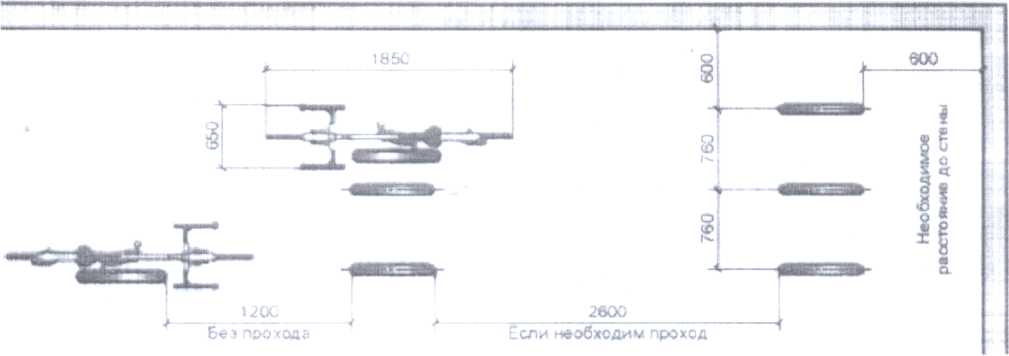 Рисунок 1 - Минимальные необходимые расстояния для создания велопарковки.Проектирование парковых дорог, проездов, велосипедных дорожек следует осуществлять в соответствии с характеристиками, приведенными в таблицах 5 и 6.Таблица 5Таблица 6Поперечные уклоны элементов поперечного профиля следует принимать:для проезжей части - минимальный - 10%о, максимальный - 30%о;для тротуара - минимальный - 5%о, максимальный - %о;-для велодорожек - минимальный - 5%о, максимальный - 30%о.Поперечный профиль улиц и дорог населенных пунктов может включать в себя проезжую часть (в том числе переходно-скоростные полосы, накопительные полосы, полосы для остановки, стоянки и парковки транспортных средств), тротуары, велосипедные дорожки, центральные и боковые разделительные полосы, бульвары.На магистральных улицах регулируемого движения допускается предусматривать велосипедные дорожки, выделенные разделительными полосами. В зонах массового отдыха населения и на других озелененных территориях следует предусматривать велосипедные дорожки, изолированные от улиц, дорог и пешеходного движения. Велосипедные дорожки могут устраиваться одностороннего и двустороннего движения при наименьшем расстоянии безопасности от края велодорожки, м:до проезжей части, опор, деревьев                                           0,75до тротуаров                                                                                0,5Примечание - Допускается устраивать велосипедные полосы по краю улиц и дорог местного значения. Ширина полосы должна быть не менее 1,2 м при движении в направлении транспортного потока и не менее 1,5 м при встречном движении. Ширина велосипедной полосы, устраиваемой вдоль тротуара, должна быть не менее 1 м.При определении общей потребности в местах для хранения следует учитывать и другие индивидуальные транспортные средства (мотоциклы, мотороллеры, мотоколяски, мопеды, велосипеды) с приведением их к одному расчетному виду (легковому автомобилю) с применением следуюших коэффициентов;мотоциклы и мотороллеры с колясками, мотоколяски	0,5;мотоциклы и мотороллеры без колясок	       0,28;мопеды и велосипеды	       0,1.Фактическая интенсивность движенияавтомобилей (суммарная в двухнаправлениях). авт./чДо 40060080010001200Расчетная интенсивность движения велосипедистов, вел./ч7050302015Нормируемый параметрМинимальные значенияМинимальные значенияпри новомв стесненныхстроительствеусловияхРасчетная скорость движения, км/ч2515Ширина проезжей части для движения, м. неменее:однополостного одностороннего1,0-1,50,75-1,0двухполостного одностороннего1,75-2,51,50двухполосного со встречным движением2,50-3,62,00Ширина велосипедной и пешеходной1,5-6,01,5-3,25дорожки с разделением движения дорожнойразметкой, мШирина велопешеходной дорожки, м1,5-3,01,5-2,0Ширина полосы для велосипедистов, м1,200,90Ширина обочин велосипедной дорожки, м0,50,5Наименьший радиус кривых в плане, м:при отсутствии виража30-5015при устройстве виража2010Наименьший радиус вертикальных кривых, м:выпуклых500400вогнутых150100Наибольший продольный уклон, %ов равнинной местности40-6050-70в горной местности-100Поперечный уклон проезжей части, %о15-2020Уклон виража, %о  при радиусе:5-10 мболее 3010-20 мболее 203020-50 мболее 1 52050-100 м2015-20Габарит по высоте, м2,502,25Минимальное расстояние до бокового препятствия0,500,50Ширина пешеходной дорожки 1,5 м, велосипедной – 2,5 мШирина пешеходной дорожки 1,5 м, велосипедной – 1,75 мПри интенсивности движения не более 30 вел./ ч и 15 пеш./ч.При интенсивности движения не более 30 вел./ч и 50 пеш./ч.Ширина пешеходной дорожки 1,5 м, велосипедной – 2,5 мШирина пешеходной дорожки 1,5 м, велосипедной – 1,75 мПри интенсивности движения не более 30 вел./ ч и 15 пеш./ч.При интенсивности движения не более 30 вел./ч и 50 пеш./ч.Ширина пешеходной дорожки 1,5 м, велосипедной – 2,5 мШирина пешеходной дорожки 1,5 м, велосипедной – 1,75 мПри интенсивности движения не более 30 вел./ ч и 15 пеш./ч.При интенсивности движения не более 30 вел./ч и 50 пеш./ч.Численность населения, тыс.чел.  Св.500500-250250-100100-5050-2525-10Длина велосипедной  дорожки, км1515-1010-88-66-33-1Ширинапроезжей части, мРасстояние видимости приближающегося автомобиля, м, при различных скоростях движения автомобилей, км/чРасстояние видимости приближающегося автомобиля, м, при различных скоростях движения автомобилей, км/чРасстояние видимости приближающегося автомобиля, м, при различных скоростях движения автомобилей, км/чРасстояние видимости приближающегося автомобиля, м, при различных скоростях движения автомобилей, км/чШиринапроезжей части, м506070807,015015018020010,517020023027014,0210250290330Категория дорог и улицОсновное назначение дорог и улицПарковые дорогиДороги предназначены для обслуживания посетителей и  территории парка, проезда экологически чистого транспорта, велосипедов, а также спецтранспорта (уборочная техника,j скорая помощь, полиция).ПроездыПодъезд транспортных средств к жилым и общественным  зданиям, учреждениям. предприятиям и другим объектам городской застройки внутри районов, микрорайонов  (кварталов).Велосипедные дорожки: - в составе поперечного профиля УДС Специально выделенная полоса, предназначенная для движения велосипедного транспорта. Может устраиваться на магистральных улицах общегородского значения 2-го и 3-го 1 классов районного значения и жилых улицах.- на рекреационных территориях, в жилых зонах и т.пj Специально выделенная полоса для проезда на велосипедах.Категория дорог и улицРасчетная скорость движения, км/чШирина полосы движения, мЧисло полос движения (суммарно в двух направлениях)Наименьший радиус кривых в плане, мНаибольший продольный уклон, %оНаименьший радиус вертикальной выпуклой кривой, мНаименьший радиус вертикальной вогнутой кривой, мШирина пешеходной части тротуара, мПарковые дороги403,027580600250-Проезды:- основные-второстепенные40303,03,521502570806006002502001,00,75Велосипедные дорожки:- в составе поперечного профиля УДС- на рекреационных территориях, в жилых зонах и т.п201,50*1,00**1,50*1,00**1-221-2225257070---* При движении в одном направлении** При движении в двух направлениях* При движении в одном направлении** При движении в двух направлениях* При движении в одном направлении** При движении в двух направлениях* При движении в одном направлении** При движении в двух направлениях* При движении в одном направлении** При движении в двух направлениях* При движении в одном направлении** При движении в двух направлениях* При движении в одном направлении** При движении в двух направлениях* При движении в одном направлении** При движении в двух направлениях* При движении в одном направлении** При движении в двух направлениях